New Requirement: Manual operated hydraulic press         Hydraulic Press-1NosApplication : Crusher(Organic/food items)Capacity : 600bar loadCylinder : Cast iron, Dia 7”Cylinder surface coat : Food gradeTravel length : 400mm top plate rigidbottom plate move upwards, hydraulic assisted manual operating machine requiredReference Machine: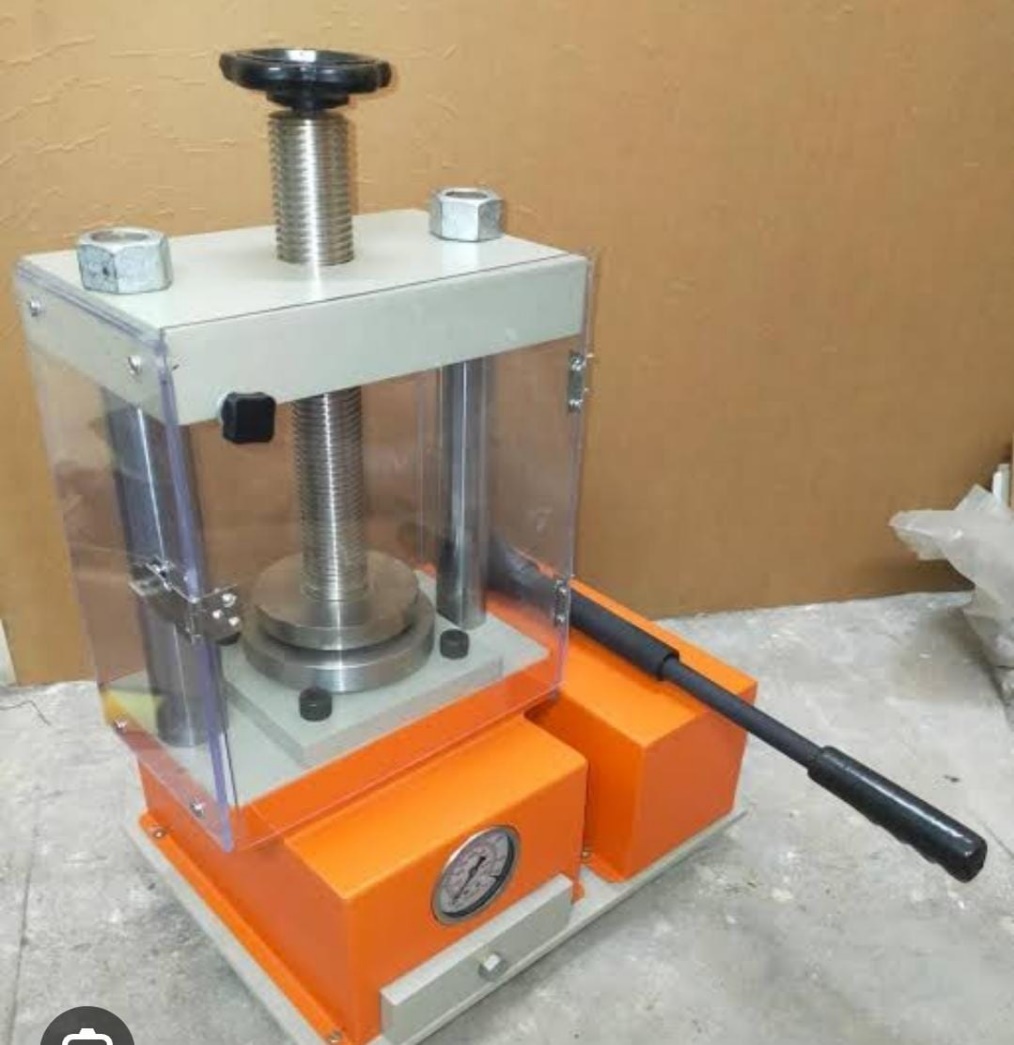 